ROPS-II.052.2.27.2020                                                          	   Kielce, dnia 04.11.2020 r.ZAPYTANIE OFERTOWEZakup i dostawa sprzętu rekreacyjnego, sportowego, sprzętu fotograficznego 
i wyposażenia do pracowni ceramicznej w ramach projektów socjalnych gmin: Bieliny, Bogoria, Oksa, Wodzisław, Łopuszno, Łoniów w związku z realizacją projektu partnerskiego „Liderzy kooperacji”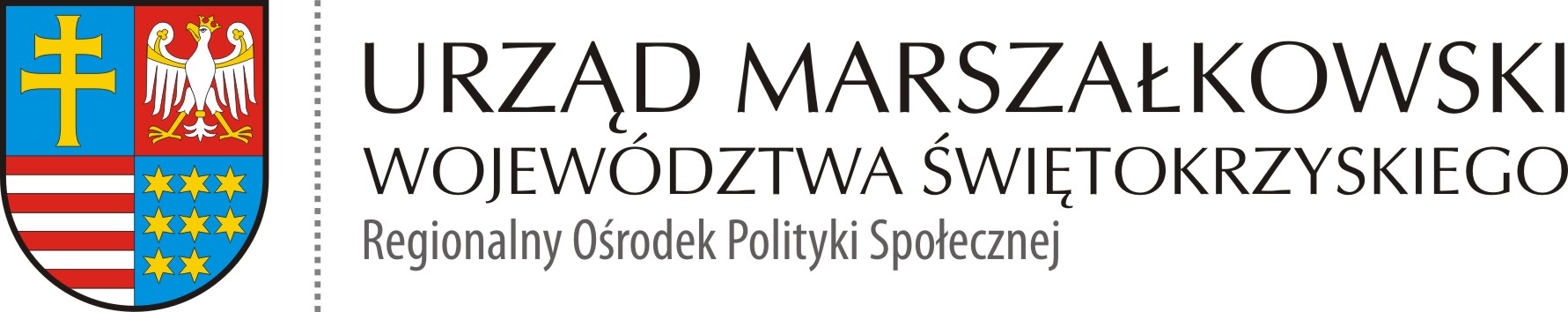 ZAMAWIAJĄCYWojewództwo Świętokrzyskie – Urząd Marszałkowski Województwa ŚwiętokrzyskiegoAl. IX Wieków Kielc 3, 25-516 KielceNIP 9591506120Regon 291009337Kod zamówienia CPV: 37000000-8Z uwagi na fakt, że szacunkowa wartość zamówienia nie przekracza wartości 30 000,00 EUR, postępowanie prowadzone jest bez stosowania przepisów ustawy z dnia 29 stycznia 2004r. Prawo zamówień publicznych zgodnie z art. 4 pkt. 8 tej ustawy (tj. Dz. U. z 2018 r., poz. 1986 z późn.zm.).MIJESCE I TERMIN SKŁADANIA OFERTOfertę należy przesłać w formie skanu za pomocą poczty elektronicznej na adres mailowy:agata.zulawa@sejmik.kielce.pl lub/i za pośrednictwem elektronicznej skrzynki podawczej Urzędu Marszałkowskiego Województwa Świętokrzyskiego na platformie ePUAP: /3h680wewfh/skrytkaW temacie wiadomości należy wpisać: Zakup i dostawa sprzętu rekreacyjnego, sportowego, sprzętu fotograficznego 
i wyposażenia do pracowni ceramicznej  w ramach projektów socjalnych gmin: Bieliny, Bogoria, Oksa, Wodzisław, Łopuszno, Łoniów  Oferty należy składać do dnia 11.11.2020r. do godz. 10.00Liczy się data i godzina wpływu oferty do Zamawiającego. Oferty złożone po terminie nie będą rozpatrywane. 3)	 Opis sposobu przygotowania oferty: a) Ofertę należy sporządzić w języku polskim. b) Oferta musi być podpisana przez osobę/y upoważnioną/e do reprezentacji Wykonawcy lub posiadającą/e odpowiednie pełnomocnictwo do dokonania niniejszej czynności prawnej udzielone przez osobę/y upoważnioną/e do reprezentacji Wykonawcy. c) Wszelkie miejsca w ofercie, w których Wykonawca naniósł poprawki lub zmiany wpisywanej przez siebie treści, powinny być parafowane przez osobę/y uprawnioną/e do reprezentacji. d) Zaleca się ponumerowanie stron oferty w sposób uniemożliwiający przypadkowe zdekompletowanie. e) Wykonawca ponosi wszelkie koszty związane z przygotowaniem i złożeniem oferty. f) Ofertę należy sporządzić na formularzu ofertowym według wzoru stanowiącego Załącznik nr 1 do niniejszego zapytania ofertowego. W przygotowanej ofercie należy wskazać cenę netto i cenę brutto. Wykonawca uwzględni w cenie wszelkie koszty realizacji przedmiotu zamówienia. Zaoferowana przez Wykonawcę cena powinna uwzględniać wykonanie wszystkich prac i czynności niezbędnych do prawidłowego wykonania przedmiotu zamówienia wraz z uwzględnieniem wszelkich kosztów związanych z jego realizacją, świadczonego na warunkach określonych w ofercie Wykonawcy, plus podatek VAT (jeśli dotyczy) naliczony zgodnie z obowiązującymi przepisami na dzień składania oferty. g) Oferta musi zostać przesłana w formie wskazanej przez Zamawiającego w pkt. I ppkt 1 niniejszego Zapytania ofertowego.h) Zamawiający nie dopuszcza składania ofert częściowych.i) Kompletna oferta powinna zawierać: dane dotyczące Wykonawcy (pełna nazwa Wykonawcy, adres, telefon, adres poczty elektronicznej); wypełniony załącznik do niniejszego zapytania (formularz ofertowy);inne dokumenty (np. pełnomocnictwo dla osoby reprezentującej Wykonawcę).Wykonawca może zwrócić się do Zamawiającego o wyjaśnienie treści specyfikacji istotnych treści zamówienia. Zamawiający jest zobowiązany udzielić wyjaśnień niezwłocznie. Zamawiający informuje, że pytania do zapytania ofertowego można składać nie później niż na 2 dni przed terminem składania ofert. Jeżeli wniosek o wyjaśnienie wpłynie po upływie terminu lub dotyczy udzielonych wyjaśnień, Zamawiający może udzielić wyjaśnień lub pozostawić wniosek bez rozpoznania.W uzasadnionych przypadkach Zamawiający może przed upływem składania ofert zmienić treść specyfikacji. Dokonaną zmianę specyfikacji Zamawiający zamieści niezwłocznie na stronie BIP Urzędu Marszałkowskiego Województwa Świętokrzyskiego.Wykonawca może zmienić lub wycofać złożoną ofertę pod warunkiem, że Zamawiający otrzyma powiadomienie o zmianie lub o wycofaniu oferty przed terminem składania ofert, określonym w pkt II ppkt 3 niniejszego rozdziału.Powiadomienie o zmianie lub o wycofaniu oferty musi być przesłane w formie skanu za pomocą poczty elektronicznej na adres e-mail: agata.zulawa@sejmik.kielce.pllub za pośrednictwem elektronicznej skrzynki podawczej Urzędu Marszałkowskiego Województwa Świętokrzyskiego na platformie ePUAP: /3h680wewfh/skrytkaW temacie wiadomości należy wpisać ZMIANA lub WYCOFANIE oferty „Zakup 
i dostawa sprzętu rekreacyjnego, sportowego, sprzętu fotograficznego i wyposażenia do pracowni ceramicznej  w ramach projektów socjalnych gmin: Bieliny, Bogoria, Oksa, Wodzisław, Łopuszno, Łoniów”  Zamawiający wymaga przedłożenia informacji o okresie gwarancji, jaka obowiązuje na dany sprzęt objęty gwarancją.Na zakupionym sprzęcie umieszczone zostanie logo projektu „Liderzy kooperacji” – zakupione w ramach projektu sprzęty muszą zostać opisane i oznakowane zgodnie 
z wytycznymi Zamawiającego.Oferowany asortyment musi posiadać instrukcje obsługi w języku polskim.II.	SZCZEGÓŁOWY OPIS PRZEDMIOTU ZAMÓWIENIAINFORMACJE O PRZEDMIOCIE ZAMÓWIENIAPrzedmiotem zamówienia jest zakup i dostawa sprzętu rekreacyjnego, sportowego, sprzętu fotograficznego i wyposażenia do pracowni ceramicznej w ramach projektów socjalnych gmin: Bieliny, Bogoria, Oksa, Wodzisław, Łopuszno, Łoniów w związku z realizacją projektu partnerskiego „Liderzy kooperacji” w ramach  Programu Operacyjnego Wiedza Edukacja Rozwój - Działanie 2.5 "Skuteczna pomoc społeczna" - "Wypracowanie  i wdrożenie modeli kooperacji pomiędzy instytucjami pomocy społecznej i integracji społecznej a podmiotami innych polityk sektorowych m.in. pomocy społecznej, edukacji, zdrowia, sądownictwa 
i policji".Projekt jest realizowany w okresie od 01.04.2018 r. do 30.06.2021 r.	Celem głównym projektu pn.: „Liderzy kooperacji" jest wypracowanie i wdrożenie modelu kooperacji pomiędzy instytucjami pomocy i integracji społecznej, a podmiotami innych polityk sektorowych istotnych z punktu widzenia włączenia społecznego i zwalczania ubóstwa dla gmin wiejskich na obszarze makroregionu tj. województw lubelskiego, mazowieckiego, podkarpackiego, podlaskiego i świętokrzyskiego. Realizacja celu projektu wpłynie na: włączenie zasobów różnych sektorów tj. edukacji, ochrony zdrowia, policji, wymiaru sprawiedliwości, kultury, sportu i rekreacji w kompleksowe wsparcie osób, rodzin pozostających w trudnej życiowej sytuacji, wzrost wiedzy i umiejętności podmiotów pomocowych i sektorowych w zakresie efektywnej kooperacji, wzmocnienie potencjału instytucji działających na rzecz włączenia społecznego, profesjonalizację działań pomocowych i współpracy poprzez systemową kooperację, opracowanie instrumentu zapewniającego wielowymiarowe, systemowe wsparcie osób, rodzin pozostających w trudnej życiowej sytuacji w wypełnianiu ról i aktywności w lokalnych społecznościach, aktywizację społeczną i stworzenie możliwości usamodzielnienia osób i rodzin. Cel zostanie osiągnięty poprzez opracowanie oraz pilotażowe wdrożenie modelu kooperacji pomiędzy instytucjami pomocy i integracji społecznej, a podmiotami innych polityk sektorowych dla gmin wiejskich. Projekt przyczyni się do: doskonalenia kooperacji międzyinstytucjonalnej pomiędzy instytucjami pomocy i integracji społecznej, a podmiotami innych polityk sektorowych, wypracowania wielopłaszczyznowego modelu postępowania w procesie aktywizacji społecznej osób, rodzin pozostających w trudnej życiowej sytuacji.Usługa w ramach projektu socjalnego będzie świadczona na rzecz osób, rodzin, grup 
i ich otoczenia oraz społeczności lokalnej w ramach projektów socjalnych opracowanych przez Partnerskie Zespoły Kooperacji (PZK) w gminach: Bieliny/powiat kielecki, Łopuszno/powiat kielecki, Łoniów/powiat sandomierski, Bogoria/powiat staszowski, Oksa/powiat jędrzejowski, Wodzisław/powiat jędrzejowski biorących udział w Projekcie. Celem realizacji projektów socjalnych jest zapewnienie dostępu do niezbędnych usług oraz dostaw rodzinom/osobom/grupom korzystającym z pomocy społecznej na terenie gmin testujących Projekt. Odbiorcami projektu będą m.in. osoby/rodziny, grupy, ich otoczenie, społeczność lokalna wybrane przez animatora i PZK do testowania. Wsparciem mogą być objęci również członkowie PZK.ZAMÓWIENIE PODZIELONE JEST NA SZEŚĆ CZĘŚCI:Część I - Zakup i dostawa sprzętu rekreacyjnego w ramach projektu socjalnego – gmina Łopuszno/powiat kieleckiCzęść II - Zakup i dostawa sprzętu rekreacyjnego, sportowego w ramach projektu socjalnego – gmina Oksa/powiat jędrzejowskiCzęść III - Zakup i dostawa sprzętu rekreacyjnego, sprzętu fotograficznego w ramach projektu socjalnego – gmina Bogoria/powiat staszowskiCzęść IV - Zakup i dostawa sprzętu rekreacyjnego i wyposażenia pracowni ceramicznej 
w ramach projektu socjalnego – gmina Łoniów/powiat sandomierskiCzęść V - Zakup i dostawa sprzętu rekreacyjnego w ramach projektu socjalnego – gmina Wodzisław/powiat jędrzejowskiCzęść VI - Zakup i dostawa sprzętu rekreacyjnego w ramach projektu socjalnego – gmina Bieliny/powiat kieleckiKażdy Wykonawca może złożyć tylko jedną ofertę na każdą część postępowania.Wykonawca nie musi składać oferty na całość przedmiotu zamówienia. Wykonawca może złożyć ofertę na wybrany asortyment oraz w ilościach jakimi dysponuje.Z wybranym Wykonawcą zostanie zawarta umowa cywilnoprawnaTERMIN I MIEJSCE REALIZACJI ZAMÓWIENIATermin realizacji zamówienia – od dnia zawarcia umowy do 16 grudnia 2020 r. (termin realizacji usługi może ulec zmianie). Szczegółowe terminy realizacji usługi zostaną uzgodnione z wybranym do realizacji zamówienia Wykonawcą.Część I - Zakup i dostawa sprzętu rekreacyjnego w ramach projektu socjalnego – gmina Łopuszno/powiat kieleckiZakup i dostawa sprzętu rekreacyjnego dla osób/grup/rodzin testujących Model z terenu gminy Łopuszno.Zakup  i dostawa „Kina letniego” Zakup i dostawa elementów „Kina letniego” tj. telebim (1 szt.), projektor 
o parametrach technicznych umożliwiających użytek zewnętrzny (1 szt.), telebim – parametry techniczne: ilość sztuk: 1 sztuka,przednia tkanina z PVC z otaczającą czarną ramką blokującą światło, rozmiar ekranu: min 300 x 170 cm (S x W) / Przekątna 140", format 16:9,tkanina typ D ze współczynnikiem odbicia (Gain) 1,0 z kątem widzenia 120°,tkanina projekcyjna z paskami na rzepy z tyłu,do użytku wewnątrz i na zewnątrz,montaż i demontaż telebimu bez narzędzi.projektor – parametry techniczne: ilość sztuk: 1 sztuka,technologia DLP,typ lampy: metalohalogenkowa,Ansi Lumen min: 5000,rozdzielczość min: 1920 x 1080 Full HD,format 16:9,zgodność z systemami: android, iOS, Chrome OS, MAC i Windows.Miejsce dostawy: gmina Łopuszno, miejsce zostanie wskazane przez Zamawiającego.Koszt dostawy pokrywa Wykonawca i realizuje dostawę na własne ryzyko.Termin realizacji dostawy: do 16.12.2020 r. (termin realizacji może ulec zmianie).Zakupione w ramach projektu środki muszą zostać opisane i oznakowane zgodnie                         z wytycznymi Zamawiającego.WYMAGANE udokumentowanie wykonania dostawy: dokumentacja fotograficzna zakupionego w ramach projektu socjalnego sprzętu (min. 2 zdjęcia), protokół odbioru.Zamawiający dopuszcza zaoferowanie różnych modeli sprzętów różnych producentów, pod warunkiem, że zaoferowany sprzęt spełnia powyższe minimalne wymagania Zamawiającego.Zakup i dostawa stołów, ławek, namiotów wystawienniczych i grillów Zakup i dostawa stołów (3 szt.), ławek (6 szt.), namiotów wystawienniczych (3 szt.) i grillów (3 szt.): Specyfikacja stołów: Parametry techniczne:ilość sztuk: 3,wymiary min. ( dł / szer / wys ): 180 x 74 x 73 cm,grubość blatu: min: 4,5 cm,materiał ramy: stal malowana proszkowo,materiał blatu: tworzywo sztuczne,udźwig: do 100 kg.Specyfikacja ławek: Parametry techniczne:ilość sztuk: 6,wymiary min: ( dł / szer / wys ): 180 x 25 x 43 cm,grubość blatu min: 4,5 cm,materiał ramy: stal malowana proszkowo,materiał siedziska: tworzywo sztuczne,dopuszczalne obciążenie: min. 200 kg.Specyfikacja namiotów wystawienniczych: Parametry techniczne:ilość sztuk: 3,wymiary: 3x3 m,łączniki: stalowe ocynkowane min: 2mm,waga stelaża min: 16,5kg,konstrukcja pozwalająca na ekspresowe rozłożenie i złożenie,stabilne mocowanie do podłoża,podwójne wewnętrzne wzmocnienia szabli środkowych,trójkątna stalowa stopa,pięć poziomów wysokości (co 8cm),wymiar rozłożonego stelaża: 290x290cm,wysokość wejścia: 175-207cm,wysokość szczytu: 250cm+.Materiał dachu:wodoodporny,tkanina: Poliester wykończony powłoką PVC,pokrycie: PVC-D,gramatura min.: 210g/m2.Materiał ścian bocznych:tkanina: Poliester wykończony apreturą z poliuretanu,pokrycie: PU,gramatura min.: 90g/m2.Specyfikacja grilla ogrodowego tzw. „Trójnóg”:Parametry techniczne:ilość sztuk: 3,wysokość:  min: 180cm,ruszt nierdzewny okrągły fi min.: 60cm,palenisko: grubość blachy min.: 2 mm, fi min.: 60cm,pokrywa do paleniska,korbka do regulacji wysokości rusztu,zestaw nierdzewnych łańcuszków + karabińczyki.Miejsce dostawy: gmina Łopuszno, miejsce zostanie wskazane przez Zamawiającego.Koszt dostawy pokrywa Wykonawca i realizuje dostawę na własne ryzyko.Termin realizacji dostawy: do 16.12.2020 r. (termin realizacji może ulec zmianie).Zakupione w ramach projektu środki muszą zostać opisane i oznakowane zgodnie                         z wytycznymi Zamawiającego.WYMAGANE udokumentowanie wykonania dostawy: dokumentacja fotograficzna zakupionego w ramach projektu socjalnego sprzętu (min. 2 zdjęcia), protokół odbioru.Zamawiający dopuszcza zaoferowanie różnych modeli sprzętów różnych producentów, pod warunkiem, że zaoferowany sprzęt spełnia powyższe minimalne wymagania Zamawiającego.Część II - Zakup i dostawa sprzętu rekreacyjnego, sportowego w ramach projektu socjalnego – gmina Oksa/powiat jędrzejowskiZakup i dostawa sprzętu rekreacyjnego, sportowego dla osób/grup/rodzin testujących Model 
z terenu gminy Oksa.Zakup i dostawa roweru miejskiego (1 szt.)Parametry techniczne:ilość sztuk: 1,rama: stalowa/aluminiowa,rozmiar ramy [cal]: 17-18,rozmiar koła [cal]: 26-28,liczba biegów: min. 6,oświetlenie bateryjne led,pedały: platformowe,hamulec przedni i tylny,siodełko sprężynowe,wyposażenie: błotniki, bagażnik, nóżka rowerowa, koszyk na kierownicę, osłona łańcucha, dzwonekkoszyk stalowy z zapięciem typu CLICK, maksymalny udźwig [kg] 5.0.Miejsce dostawy: gmina Oksa, miejsce zostanie wskazane przez Zamawiającego.Koszt dostawy pokrywa Wykonawca i realizuje dostawę na własne ryzyko.Termin realizacji dostawy: do 16.12.2020 r. (termin realizacji może ulec zmianie).Zakupione w ramach projektu środki muszą zostać opisane i oznakowane zgodnie                         z wytycznymi Zamawiającego.WYMAGANE udokumentowanie wykonania dostawy: dokumentacja fotograficzna zakupionego w ramach projektu socjalnego sprzętu (min. 2 zdjęcia), protokół odbioru.Zakup i dostawa stołu z ławkami ogrodowymi  oraz pawilonu ogrodowego (zestaw cateringowy)Zakup i dostawa zestawu cateringowego, tj. stół 180 (2 szt.) + ławki (4 szt.), pawilon ogrodowy (2 szt.).stół – parametry techniczne: ilość sztuk: 2,długość: 170 - 180 cm, szerokość  min.: 74 cm,wysokość: 74 cm.ławki – parametry techniczne: ilość sztuk: 4 sztuki,długość: 170 - 180 cm,szerokość min.: 28 cm,wysokość: 44 cm.pawilon ogrodowy – parametry techniczne:ilość sztuk: 2,wymiary: min. 6x3 metra,automatyczny na stelażu stalowym, noga okrągła, szpilka, dach, 3 ścianki, linki odciągowe, pokrowiecWYMAGANE udokumentowanie wykonania usługi: dokumentacja fotograficzna zakupionego w ramach projektu socjalnego sprzętu i protokół odbioru.Miejsce dostawy: gmina Oksa, miejsce zostanie wskazane przez Zamawiającego.Koszt dostawy pokrywa Wykonawca i realizuje dostawę na własne ryzyko.Termin realizacji dostawy: do 16.12.2020 r. (termin realizacji może ulec zmianie).Zakupione w ramach projektu środki muszą zostać opisane i oznakowane zgodnie                         z wytycznymi zamawiającego.Zakup i dostawa grilla gazowego Zakup i dostawa grilla gazowego. Parametry techniczne:ilość sztuk: 1,3 tubowe palniki o łącznej mocy min. 8.8 kW,wymiar rusztów głównych min. 55 × 36,5 cm,górny ruszt z ścianką z tyłu o rozmiarach min. 54 × 29,5 cm,aromatyzery ze stali szlachetnej,zawory umożliwiające płynną kontrolę temperatury,termometr,elektroniczna zapalarka,piekarnik,dwa duże kółka min. 18 cm,dwa obrotowe kółka z możliwością blokady, szafka z drzwiami z miejscem na 11 kg butlę z gazem,wąż gazowy i reduktor 37mbar z zabezpieczeniem EFV mocowany fabrycznie,plastikowe składane półki boczne z wieszakami na akcesoria,2 dwustronne ruszty żeliwne.WYMAGANE udokumentowanie wykonania usługi: dokumentacja fotograficzna zakupionego w ramach projektu socjalnego sprzętu i protokół odbioru.Miejsce dostawy: gmina Oksa, miejsce zostanie wskazane przez Zamawiającego.Koszt dostawy pokrywa Wykonawca i realizuje dostawę na własne ryzyko.Termin realizacji dostawy: do 16.12.2020 r. (termin realizacji może ulec zmianie).Zakupione w ramach projektu środki muszą zostać opisane i oznakowane zgodnie                         z wytycznymi Zamawiającego.Zakup i dostawa sprzętu nagłaśniającego wraz z głośnikiem przenośnymZakup i dostawa sprzętu nagłaśniającego wraz z głośnikiem przenośnym. Zestaw AFP1.7A – parametry techniczne:ilość sztuk: 1 zestaw,kolumny dużej mocy (2 szt.), mikser z wbudowanym wzmacniaczem odtwarzaczem MP3 i  Bluetooth Brass Tone Audio,2x300W RMS 1200 Max,mikrofon bezprzewodowy SDR1202 2szt (dwa mikrofony do ręki),dopuszczalne wymiary: 370 – 410 mm x 290 – 330 mm x 130 mm,moc: 2 x 300W, 1200W Max (minimum 4Ω),odtwarzacz MP3, USB,gniazda: USB,bluetooth,nagrywanie,Equalizer 7-pasmowy.Kolumny – parametry techniczne:ilość sztuk: 2,głośnik niskotonowy: 2x 12",głośnik wysokotonowy (tubowy) : 10"x18",pasmo przenoszenia: 45 – 20 000 Hz,efektywność: 92 dB/W/m,moc maksymalna: 800 W,moc RMS: 300 W,impedancja: 8 Ohm,złącza: 2 x speakon + 2 x jack 6,3 + 2 x banan,wymiary: 100 x 44,5 x 38 cm +/- 2 cm.WYMAGANE udokumentowanie wykonania usługi: dokumentacja fotograficzna zakupionego w ramach projektu socjalnego sprzętu i protokół odbioru.Miejsce dostawy: gmina Oksa, miejsce zostanie wskazane przez Zamawiającego.Koszt dostawy pokrywa Wykonawca i realizuje dostawę na własne ryzyko.Termin realizacji dostawy: do 16.12.2020 r. (termin realizacji może ulec zmianie).Zakupione w ramach projektu środki muszą zostać opisane i oznakowane zgodnie                         z wytycznymi Zamawiającego.Zakup i dostawa zestawu do KARAOKE Parametry techniczne:ilość sztuk: 1 zestaw,2 mikrofony na kablu,uchwyt na tablet,wbudowany akumulator,formaty: CD/CDG/CDR/MP3,wejścia/wyjścia: HDMI, USB (MP3G/HD wideo), ładowarka USB, wejście gitarowe 
i AUX, wideo/audio-Out (RCA),moc min.: 30 W RMS,zasilanie: 100-240V~ | 50/60 Hz,wymiary: ok. 31 x 49 x 28 cm (szer. x wys. x gł.),długość kabla zasilającego: ok. 150 cm,długość kabla mikrofonowego: ok. 300 cm,Bluetooth, Wi-Fi.WYMAGANE udokumentowanie wykonania usługi: dokumentacja fotograficzna zakupionego w ramach projektu socjalnego sprzętu i protokół odbioru.Miejsce dostawy: gmina Oksa, miejsce zostanie wskazane przez Zamawiającego.Koszt dostawy pokrywa Wykonawca i realizuje dostawę na własne ryzyko.Termin realizacji dostawy: do 16.12.2020 r. (termin realizacji może ulec zmianie).Zakupione w ramach projektu środki muszą zostać opisane i oznakowane zgodnie                         z wytycznymi Zamawiającego.Część III - Zakup i dostawa sprzętu rekreacyjnego, sprzętu fotograficznego 
w ramach projektu socjalnego – gmina Bogoria/powiat staszowskiZakup i dostawa sprzętu rekreacyjnego, sportowego, sprzętu fotograficznego dla osób/grup/rodzin testujących Model z terenu gminy Bogoria.Zakup i dostawa rowerów dwukołowych miejskich typu damka z koszem na zakupy Zakup i dostawa rowerów dwukołowych miejskich typu damka z koszem na zakupy (2 szt.).Parametry techniczne:ilość sztuk: 2,rama: stalowa/aluminiowa,rozmiar ramy [cal]: 17-18,rozmiar koła [cal]: 26-28,liczba biegów: min. 6,oświetlenie bateryjne led,pedały: platformowe,hamulec przedni i tylny,siodełko sprężynowe,wyposażenie: błotniki, bagażnik, nóżka rowerowa, koszyk na kierownicę, osłona łańcucha, dzwonek,koszyk stalowy z zapięciem typu CLICK, maksymalny udźwig [kg] 5.0.Miejsce dostawy: gmina Bogoria, miejsce zostanie wskazane przez Zamawiającego.Koszt dostawy pokrywa Wykonawca i realizuje dostawę na własne ryzyko.Termin realizacji dostawy: do 16.12.2020 r. (termin realizacji może ulec zmianie).Zakupione w ramach projektu środki muszą zostać opisane i oznakowane zgodnie                         z wytycznymi Zamawiającego.WYMAGANE udokumentowanie wykonania dostawy: dokumentacja fotograficzna zakupionego w ramach projektu socjalnego sprzętu (min. 2 zdjęcia), protokół odbioru.Zakup i dostawa aparatu fotograficznego cyfrowegoZakup i dostawa 1 aparatu cyfrowego. Parametry techniczne:ilość sztuk: 1,rozdzielczość: min. 16 Mpix,ogniskowa 25-625 mm,rodzaj przetwornika CMOS 1/2 , 3”,optyczny stabilizator obrazu,maksymalna wielkość zapisywanego zdjęcia: 5184x3888 pikseli,obiektyw: zbliżenie optyczne min. 25x; zbliżenie cyfrowe min. 4x,zapis na kartach pamięci SD, SDHC, SDXC,nagrywanie filmów z dźwiękiem,łączność bezprzewodowa Wi – Fi,wielkość ekranu LCD min. 3”,menu i instrukcja obsługi w języku polskim, karta gwarancyjna,funkcje dodatkowe – technologia rozpoznawania twarzy, tryby kreatywne 
i efekty artystyczne, NFC, samowyzwalacz,wyjście micro HDMI,złącze USB 2.0,wyjście AV,wymiary: 95-97 x 55-57  x 26-28 mm,akumulator litowo – jonowy NB-13L, ładowarka, pasek na rękę, zasilacz sieciowy,wbudowana – podnoszona lampa błyskowa,tryby pracy lampy: automatyczny, redukcja czerwonych oczu, włączona-wyłączona.Miejsce dostawy: gmina Bogoria, miejsce zostanie wskazane przez Zamawiającego.Koszt dostawy pokrywa Wykonawca i realizuje dostawę na własne ryzyko.Termin realizacji dostawy: do 16.12.2020 r. (termin realizacji może ulec zmianie).Zakupione w ramach projektu środki muszą zostać opisane i oznakowane zgodnie                         z wytycznymi Zamawiającego.WYMAGANE udokumentowanie wykonania dostawy: dokumentacja fotograficzna zakupionego w ramach projektu socjalnego sprzętu (min. 2 zdjęcia), protokół odbioruCzęść IV - Zakup i dostawa sprzętu rekreacyjnego i wyposażenia pracowni ceramicznej w ramach projektu socjalnego – gmina Łoniów/powiat sandomierskiZakup i dostawa namiotu wystawienniczego, grilla gazowego oraz wózka 
i maszyny do popcornu i maszyny do waty cukrowejZakup i dostawa  namiotu wystawienniczego, grilla oraz maszyny do popcornu i waty cukrowej. Specyfikacja namiotu wystawienniczego szybkiego montażu. Parametry techniczne:ilość sztuk: 1,stalowy stelaż,wymiary: 6 m x 3 m,cztery ściany bez okien,preferowany kolor zielony,na namiocie umieszczone logo projektu „Liderzy kooperacji” (na falbanie) - zakupione w ramach projektu środki muszą zostać opisane i oznakowane zgodnie         z wytycznymi Zamawiającego,szpilka, dach,  linki odciągowe, pokrowiecSpecyfikacja grilla gazowego. Parametry techniczne:ilość sztuk: 1,grill z osłoną przed wiatrem,dwa palniki,ruszt ze stali nierdzewnej, kształt rusztu: prostokątny,moc min.: 116000 W,wymiary grilla: co najmniej: 740 mm x 610 mm (wys.) x 825 mm,instrukcja obsługi urządzenia w języku polskim.Specyfikacja wózka + maszyny do popcornu – zestaw. Parametry techniczne:ilość sztuk: 1,moc min.: 1600 W,maszyna wykonana ze stali nierdzewnej, komora ze szkła hartowanego,teflonowa powłoka garnka,wydajność min.: 5-6 kg/h popcornu,instrukcja obsługi urządzenia w języku polskim,ochrona przed przegrzaniem,wózek na kółkach,wymiary schowka: min. 37 x 40 x 30 cm,pojemność schowka: min. 44 l., wymiary maszyny min.: 94 x 50 x 156 cm, Specyfikacja maszyny do waty cukrowej z wózkiem – zestaw. Parametry techniczne:ilość sztuk: 1,moc min.: 1200 W,elementy maszyny wykonane ze stali nierdzewnej, które można czyścić 
w zmywarce,średnica misy min.: 52 cm,maszyna wyposażona w antypoślizgowe nóżki,wymiary maszyny co najmniej: 88 cm x 52 cm x 85 cm,instrukcja obsługi urządzenia w języku polskim,na zakupionym sprzęcie umieszczone zostanie logo projektu „Liderzy kooperacji” - zakupione w ramach projektu środki muszą zostać opisane i oznakowane zgodnie 
z wytycznymi Zamawiającego.Miejsce dostawy: gmina Łoniów, miejsce zostanie wskazane przez Zamawiającego.Koszt dostawy pokrywa Wykonawca i realizuje dostawę na własne ryzyko.Termin realizacji dostawy: do 16.12.2020 r. (termin realizacji może ulec zmianie).Zakupione w ramach projektu środki muszą zostać opisane i oznakowane zgodnie                         z wytycznymi Zamawiającego.WYMAGANE udokumentowanie wykonania dostawy: dokumentacja fotograficzna zakupionego w ramach projektu socjalnego sprzętu (min. 2 zdjęcia), protokół odbioru.Zakup i dostawa pieca do wypału ceramiki, programatora oraz akcesoriów (koła garncarskie, narzędzia, materiały do pracy z gliną)Zakup i dostawa  pieca do wypału ceramiki, programatora oraz akcesoriów (koła garncarskie, narzędzia, materiały do pracy z gliną): Specyfikacja pieca do wypału ceramiku. Parametry techniczne:ekonomiczny piec kręgowy średniej wielkości i pojemności: 50 l.,głębokie ukrycie spirali grzejnych w celu zwiększenia ich żywotności,piec wyposażony w mikroprocesorowe gniazdko (MPA), umożliwiające podłączenie elektronicznego sterownika temperatury,w komplecie: 3 półki o średnicy 31 cm i grubości 10 mm, 3 cylindry 
o wysokości 3 cm, 3 cylindry o wysokości 5 cm, 3 cylindry o wysokości 10 cm,metalowa podstawa,instrukcja obsługi pieca w języku polskim,wymiary zewnętrzne - szer / wys	54 /52 cm,wymiary wewnętrzne - szer / wys	39 /40 cm,ciężar pieca: 60 kg,budowa: piec kręgowy,pojemność pieca: 40-60 litrów,max. temperatura wypału: 1320 °C,moc znamionowa: 5,2 kW,głębokość komory pieca: 30- 50 cm,zasilanie: 400 V,średnica półki: około 32 cm.specyfikacja programatora do pieca do wypału ceramiki. Parametry techniczne:ilość sztuk: 1,umożliwia zaprogramowanie dowolnej krzywej wypału,pozwala na wielokrotne podgrzewanie, podtrzymanie temperatury lub studzenie,krzywa wypału może składać się z 10 segmentów, które są definiowane przez czas i temperaturę,zaawansowany, mikroprocesorowy programator do pieca służący do sterowania temperaturą wypału,umożliwia zaprogramowanie 3 krzywych wypału i 9 segmentów,gniazdo MPA,instrukcja obsługi programatora w języku polskim,specyfikacja koła garncarskiego. Parametry techniczne:ilość sztuk: 1,sterownia koła garncarskiego w obudowie,waga: 14 kg,średnica talerza: 250 mm,zakres obrotów: 0-250 obrotów na minutę,wymiary koła garncarskiego: 510 mm x 365 mm x 230 mm,moc silnika min.: 100W,zasilanie: 230 V,koło przeznaczone do ustawienia na stole.pozostałe akcesoria i materiały. Parametry techniczne:glina - masa ceramiczna w kolorze czerwonym, szarym i białym; temperatura wypału: 1000 - 1300 °C; zawartość szamotu: 20 %; wielkość szamotu: 0,02-0,05 mm; - 200 kg,szkliwa proszkowe zróżnicowane kolorystycznie (ok. 15 kolorów) -15 kg,angoby - (ok. 5 kolorów)  5 kg,rękawice ogniotrwałe skórzane, odporne na ciepło do 200 °C; rękawice o długości ok. 34 cm. – 2 szt.,narzędzia do pracy w glinie - zestaw szpatułko-oczek 6 szt, Zestaw narzędzi ostrych - 7 szt,  Zestaw narzędzi podstawowych - 8 sztuk,separator do impregnacji półek – 1,6 litra.Miejsce dostawy: gmina Łoniów, miejsce zostanie wskazane przez Zamawiającego.Koszt dostawy pokrywa Wykonawca i realizuje dostawę na własne ryzyko.Termin realizacji dostawy: do 16.12.2020 r. (termin realizacji może ulec zmianie).Zakupione w ramach projektu środki muszą zostać opisane i oznakowane zgodnie                         z wytycznymi Zamawiającego.WYMAGANE udokumentowanie wykonania dostawy: dokumentacja fotograficzna zakupionego w ramach projektu socjalnego sprzętu (min. 2 zdjęcia), protokół odbioru.Zakup i dostawa rowerów (5 szt.)Parametry techniczne:ilość sztuk: 5,rama: stalowa/aluminiowa,rozmiar ramy [cal]: 17-18,rozmiar koła [cal]: 26-28,liczba biegów: min. 6,oświetlenie bateryjne led,pedały: platformowe,hamulec przedni i tylny,siodełko sprężynowe,wyposażenie: błotniki, bagażnik, nóżka rowerowa, koszyk na kierownicę, osłona łańcucha, dzwonekkoszyk stalowy z zapięciem typu CLICK, maksymalny udźwig [kg] 5.0.Miejsce dostawy: gmina Łoniów, miejsce zostanie wskazane przez Zamawiającego.Koszt dostawy pokrywa Wykonawca i realizuje dostawę na własne ryzyko.Termin realizacji dostawy: do 16.12.2020 r. (termin realizacji może ulec zmianie).Zakupione w ramach projektu środki muszą zostać opisane i oznakowane zgodnie                         z wytycznymi Zamawiającego.WYMAGANE udokumentowanie wykonania dostawy: dokumentacja fotograficzna zakupionego w ramach projektu socjalnego sprzętu (min. 2 zdjęcia), protokół odbioru.Część V - Zakup i dostawa sprzętu rekreacyjnego w ramach projektu socjalnego – gmina Wodzisław/powiat jędrzejowskiZakup i dostawa czytnika e-bookParametry techniczne:ilość sztuk: 1,przekątna ekranu: min. 7 cali,rodzaj ekranu: dotykowy, E-ink Carta , podświetlenie,pamięć wewnętrzna: min. 8 GB, język menu: polski,formaty e-booków: AZW , AZW3 , DOC , DOCX , HTML , MOBI , PDF , PRC, TXT, Wi-Fi,wyposażenie: kabel USB, instrukcja w języku polskim, gwarancja.Miejsce dostawy: gmina Wodzisław, miejsce zostanie wskazane przez Zamawiającego.Koszt dostawy pokrywa Wykonawca i realizuje dostawę na własne ryzyko.Termin realizacji dostawy: do 16.12.2020 r. (termin realizacji może ulec zmianie).Zakupione w ramach projektu środki muszą zostać opisane i oznakowane zgodnie                         z wytycznymi Zamawiającego.WYMAGANE udokumentowanie wykonania dostawy: dokumentacja fotograficzna zakupionego w ramach projektu socjalnego sprzętu (min. 2 zdjęcia), protokół odbioru.Część VI - Zakup i dostawa sprzętu rekreacyjnego w ramach projektu socjalnego – gmina Bieliny/powiat kielecki1. Zakup i dostawa wyposażenia na spotkania integracyjne (zestaw cateringowy)Zakup i dostawa zestawu cateringowego, tj. stół 180 (8 szt.) + ławki (16 szt.), namiotów (2 szt.) oraz leżaków (18 szt.). stół – parametry techniczne: ilość sztuk: 8,blat wykonany z polietylenu w 100%,długość: min. 180 cm, szerokość: min. 74 cm,wysokość: min. 74 cm.ławki – parametry techniczne:ilość sztuk: 16,blat wykonany z polietylenu w 100%,długość: min. 180 cm,szerokość: min. 28 cm,wysokość: min. 44 cm.namiot – parametry techniczne:ilość sztuk: 2,6 m x 3 m,automatyczny na stelażu stalowym, noga okrągła, szpilka, dach, 3 ścianki.drewniany leżak ogrodowy – parametry techniczne:ilość sztuk: 18,drewniane,wymiary: min. 194 cm x od 65 cm do 70cm,ergonomiczna leżanka.Miejsce dostawy: gmina Bieliny, miejsce zostanie wskazane przez Zamawiającego.Koszt dostawy pokrywa Wykonawca i realizuje dostawę na własne ryzyko.Termin realizacji dostawy: do 16.12.2020 r. (termin realizacji może ulec zmianie).Zakupione w ramach projektu środki muszą zostać opisane i oznakowane zgodnie                         z wytycznymi Zamawiającego.WYMAGANE udokumentowanie wykonania dostawy: dokumentacja fotograficzna zakupionego w ramach projektu socjalnego sprzętu (min. 2 zdjęcia), protokół odbioru.4. WARUNKI UDZIAŁU W POSTĘPOWANIU O udzielenie zamówienia mogą ubiegać się Wykonawcy, którzy spełniają warunki udziału                 w postępowaniu dotyczące wiedzy i doświadczenia oraz posiadanego potencjału kadrowego              i organizacyjnego.5. KRYTERIA OCENY OFERT ORAZ SPOSÓB OCENY OFERT  Wybrana zostanie oferta, która uzyska najwyższą liczbę punktów.Kryteria wyboru oferty i ich znaczenie (ocena ofert nastąpi wg kryteriów opisanych poniżej)%=1 punktMaksymalna ilość punktów w ramach kryterium oceny jest równa określonej wadze kryterium w %. Punkty będą przyznawane poszczególnym ofertom wg następujących zasad:Opis sposobu dokonywania oceny kryterium „Cena brutto oferty” (C) - waga 100%, liczone wg wzoru:Najniższa cena brutto spośród badanych ofert 	C =   --------------------------------------------------------------------- x 100Cena brutto badanej ofertyMaksymalna liczba punktów jaką Wykonawca może uzyskać w niniejszym kryterium wynosi 100.Opis sposobu obliczania ceny brutto:Wykonawca zobowiązany jest do bardzo starannego zapoznania się z przedmiotem zamówienia, warunkami wykonania i wszystkimi czynnikami mogącymi mieć wpływ na cenę zamówienia. Cena wykonania zamówienia podana w ofercie musi być ceną brutto (razem z podatkiem VAT – jeśli dotyczy). W formularzu oferty należy podać cenę oferty brutto za wykonanie przedmiotu zamówienia do dwóch miejsc po przecinku. Wszelkie rozliczenia pomiędzy Zamawiającym a Wykonawcą odbywać się będą 
w złotych polskich. 6. UWAGI 1) 	Oferta Wykonawcy, która uzyska najwyższy wynik oceny oferty uznana zostanie przez Zamawiającego za najkorzystniejszą.2) 	Jeżeli nie można wybrać najkorzystniejszej oferty z uwagi na to, że dwie lub więcej ofert przedstawia taki sam bilans ceny, Zamawiający wzywa Wykonawców, którzy złożyli te oferty, do złożenia w terminie określonym przez Zamawiającego ofert dodatkowych.3) 	Wykonawcy, składając oferty dodatkowe, nie mogą zaoferować cen wyższych niż zaoferowane w złożonych ofertach.4) 	Wszystkie wyniki zostaną przez Zamawiającego zaokrąglone, zgodnie z zasadami  matematycznymi, z dokładnością do dwóch miejsc po przecinku.5) 	Zamawiający, dokonując wyboru ofert, może pominąć oferty, co do których uznaje, że zawierają rażąco niską cenę. W przypadku, gdy Zamawiający ma podejrzenie, że zaproponowana cena jest rażąco niska, może wystąpić do oferenta z wnioskiem 
o złożenie wyjaśnień odnośnie zaproponowanej ceny.6) 	W toku badania i oceny ofert Zamawiający może wzywać Wykonawców do wyjaśnień treści złożonych ofert. Zamawiający może ograniczyć wezwania do wybranego Wykonawcy /Wykonawców.7) 	Zamawiający ma prawo żądać od Wykonawców złożenia, w wyznaczonym terminie, oświadczeń, dokumentów lub pełnomocnictw jeżeli Wykonawca wraz z ofertą nie złożył wymaganych oświadczeń, dokumentów lub pełnomocnictw, lub złożyli oświadczenia, dokumenty zawierające błędy lub wadliwe pełnomocnictwa, chyba że mimo ich złożenia oferta Wykonawcy nie będzie podlegać rozpatrzeniu albo zaistnieją przesłanki nieudzielenia zamówienia.8) 	W okolicznościach określonych w ppkt 7) Zamawiający zażąda złożenia wymaganych dokumentów od Wykonawcy, którego oferta została najwyżej oceniona spośród ofert podlegających rozpatrzeniu.9) 	Jeżeli Wykonawca, o którym mowa w ppkt. 8) nie złoży na wezwanie Zamawiającego, w wyznaczonym terminie, wymaganych dokumentów, lub uchyla się od zawarcia umowy w sprawie realizacji zamówienia, Zamawiający może wybrać kolejnego Wykonawcę, którego ofercie przyznano największą liczę punktów, ppkt. 7) stosuje się odpowiednio.10) 	Zamawiający odrzuci ofertę, która nie spełni wymagań określonych w Zapytaniu ofertowym. 11)	 Zamawiający w toku badania i oceny ofert może wezwać Wykonawców do złożenia wyjaśnień dotyczących oferty, a w przypadku niekompletności oferty w zakresie wymaganych dokumentów, Zamawiający może wezwać do ich uzupełniania. 12) 	Zamawiający poprawi w treści oferty oczywiste omyłki rachunkowe i pisarskie, inne omyłki polegające na niezgodności oferty z treścią ogłoszenia o zamówieniu, niepowodujące istotnych zmian w treści oferty - niezwłocznie zawiadamiając o tym Wykonawcę, którego oferta została poprawiona.13) 	Zamawiający o wyborze najkorzystniejszej oferty poinformuje wyłącznie Wykonawcę wybranego do realizacji Zamówienia (za pośrednictwem poczty elektronicznej). Od wyników postępowania nie przysługuje odwołanie. 14) 	Wykonawca zobowiązany jest do bardzo starannego zapoznania się z przedmiotem zamówienia, warunkami wykonania i wszystkimi czynnikami mogącymi mieć wpływ na cenę zamówienia. 15) 	W formularzu oferty należy podać cenę oferty brutto za wykonanie przedmiotu zamówienia do dwóch miejsc po przecinku. 16) 	Wszelkie rozliczenia pomiędzy Zamawiającym a Wykonawcą odbywać się będą                       w złotych polskich. 17) 	Pytania dotyczące przedmiotu zamówienia i postępowania należy kierować na adres e-mail: agata.zulawa@sejmik.kielce.pl	Zamawiający informuje, że pytania do niniejszego Zapytania ofertowego można składać do dnia 09.11.2020 r., do godz. 10.00 Oferenci uczestniczą w postępowaniu na własny koszt i ryzyko, nie przysługują im żadne roszczenia z tytułu unieważnienia przez zamawiającego zapytania ofertowego.Wykonawcy nie przysługuje zwrot kosztów dojazdu do odbiorców usług, wyżywienia oraz ewentualnego noclegu;Czas dojazdu Wykonawcy do odbiorców usług nie będzie wliczany w godziny świadczenia usługi;Czas pracy Wykonawcy to faktyczny czas świadczenia usługi fizjoterapii.Wszystkie dostawy sprzętu będą realizowane zgodnie z obowiązującymi na dzień realizacji danej usługi wytycznymi Głównego Inspektora Sanitarnego i stosownie do zaleceń służb sanitarnych oraz instytucji rządowych w związku z rozprzestrzenianiem się wirusa Covid-19. Po stronie Wykonawcy będzie dostosowanie realizacji usług do w/w wytycznych uwzględniając specyfikę realizacji usług z różnych obszarów 
w zakresie aktualnej sytuacji epidemiologicznej.Zamawiający zastrzega sobie prawo do unieważnienia niniejszego postępowania bez podania przyczyny. Unieważnienie może nastąpić w szczególności w następujących przypadkach, gdy: powstaną okoliczności wymagające zmiany opisu przedmiotu zamówienia, cena najkorzystniejszej oferty lub oferta z najniższą ceną przewyższa kwotę, którą Zamawiający zamierza przeznaczyć na sfinansowanie zamówienia, wystąpiła istotna zmiana okoliczności powodująca, że prowadzenie postępowania lub wykonanie zamówienia nie leży w interesie publicznym, postępowanie obarczone jest wadą uniemożliwiającą zawarcie ważnej umowy. 7. KLAUZULA INFORMACYJNA Zgodnie z art. 13 ust. 1 i 2 rozporządzenia Parlamentu Europejskiego i Rady (UE) 2016/679 z dnia 27 kwietnia 2016 r. w sprawie ochrony osób fizycznych w związku z przetwarzaniem danych osobowych i w sprawie swobodnego przepływu takich danych oraz uchylenia dyrektywy 95/46/WE (ogólne rozporządzenie o ochronie danych), dalej RODO, Zamawiający informuje, że: 1) Administratorem Pani/Pana danych osobowych jest Marszałek Województwa Świętokrzyskiego z siedzibą w Kielcach, 25-516 Kielce, al. IX Wieków Kielc 3. 2) Dane kontaktowe inspektora ochrony danych: Waldemar Piłat, tel. 41 342-14-87, e-mail: iod@sejmik.kielce.pl. 3) Pani/Pana dane będą przetwarzane w celach realizacji wybranych przez Państwa spraw. 4) Pani/Pana dane osobowe przetwarzamy, w zależności od sprawy: a. na podstawie wyrażonej przez Panią/Pana zgody; b. w związku z zawarciem oraz wykonaniem umowy, której Pani/Pan jest stroną; c. w związku z wypełnieniem obowiązku prawnego ciążącym na administratorze; d. w związku z ochroną Pani/Pana interesów; e. w związku z wykonaniem zadania realizowanego w interesie publicznym; f. w związku ze sprawowaniem władzy publicznej. 5). Kategoriami odbiorców Pani/Pana danych osobowych są: a. organy uprawnione do otrzymania Pani/Pana danych na podstawie przepisów prawa (np. organy kontroli), b. podmioty realizujące usługi na rzecz Urzędu Marszałkowskiego Województwa Świętokrzyskiego. 6) Pani/Pana dane będą przetwarzane przez okres w zależności od sprawy określony                       w Instrukcji Kancelaryjnej, o której mowa w Rozporządzeniu Prezesa Rady Ministrów z dnia 18 stycznia 2011 r. (Dz.U. z 2011 nr 14 poz. 67) w sprawie instrukcji kancelaryjnej, jednolitych rzeczowych wykazów akt oraz instrukcji w sprawie organizacji i zakresu działania archiwów zakładowych. 7) Posiada Pani/Pan prawo do żądania dostępu do swoich danych osobowych, ich sprostowania, usunięcia jeżeli są niezgodne ze stanem rzeczywistym lub ograniczenia przetwarzania. 8) Pani/Pana dane nie będą przetwarzane w sposób zautomatyzowany. 9) Posiada Pani/Pan prawo do cofnięcia zgody na przetwarzanie danych osobowych                         w dowolnym momencie, gdy dane osobowe przetwarzamy tylko na podstawie wyrażonej przez Panią/Pana zgody. Cofnięcie zgody nie ma wpływu na zgodność z prawem przetwarzania, którego dokonano na podstawie zgody przed jej cofnięciem. 10) Posiada Pani/Pan prawo wniesienia skargi do organu nadzorczego zajmującego się ochroną danych osobowych gdy uzna Pani/Pan, iż przetwarzanie danych narusza przepisy ogólnego rozporządzenia o ochronie danych osobowych z dnia 27 kwietnia 2016 r. 11) Podanie danych osobowych w zależności od sprawy może być: a. warunkiem umownym, a ich niepodanie skutkuje brakiem możliwości realizacji celów, dla których są gromadzone; b. warunkiem zawarcia umowy; c. warunkiem ustawowym a ich niepodanie skutkuje brakiem możliwości realizacji sprawy powadzonej na podstawie przepisów prawa. 12) Szczegóły przetwarzania danych osobowych oraz przysługujące Pani/Panu prawa,                     w związku z realizacją poszczególnych spraw, znajdą Państwo przy opisie konkretnej sprawy. 8. KONTAKT Z ZAMAWIAJĄCYM W przypadku pytań związanych z zapytaniem ofertowym należy kontaktować się drogą                    e-mail lub telefonicznie.Osoby upoważnione do kontaktu:Marzena Bulińska, telefon 41 342 18 74adres e-mail: marzena.bulinska@sejmik.kielce.plAgata Żuława, telefon 41 342 18 74adres e-mail: agata.zulawa@sejmik.kielce.plZałączniki: Załącznik nr 1		Formularz oferty. Załącznik nr 2 	Wzór umowy wraz załącznikami – protokołem odbioru.Lp.KryteriumWaga (%)Maksymalna liczba punktów1Cena brutto oferty (C)100%100